Anno Accademico 2018 - 2019Dipartimento di Lingue, Letterature e Culture StraniereBando per l’ammissione aLLAshakespeare’s rome - international SUMMER SCHOOL / la roma di shakespeare – scuola estiva internazionaleDipartimento di Lingue, Letterature e Culture Straniere	1Art. 1 Premessa	2Art. 2 Titoli di accesso	2Art. 3 Presentazione domanda di ammissione	2Art. 4 Immatricolazione	2Art. 5 Ammissione studenti con titolo estero	3Art. 6 Tasse di iscrizione	3Art. 7 Esonero dalle tasse	4art. 8 Posta elettronica per comunicazioni istituzionali	4Art. 9 Informazioni	4Art. 10 Informativa ai sensi dell’art. 13 del D. Lgs. 30/06/2003 n. 196	4Art. 11 Responsabile del procedimento amministrativo	6Art. 1 PremessaPresso il Dipartimento di Lingue, Letterature e Culture Straniere è attivato il Corso di Aggiornamento Shakespeare’s Rome - International Summer School/ La Roma di Shakespeare - Scuola estiva internazionale interamente impartito in lingua inglese.Per informazioni relative al corso si rimanda al Regolamento Didattico pubblicato insieme al bando.Art. 2 Titoli di accesso Il corso è rivolto a studenti già in possesso della laurea triennale, a studenti di laurea magistrale, dottorandi, dottori di ricerca, docenti della scuola secondariaArt. 3 Presentazione domanda di ammissioneLa domanda di ammissione deve essere presentata esclusivamente online entro il termine indicato nella precedente tabella.A tal fine è necessario effettuare la registrazione al Portale dello Studente collegandosi al link http://portalestudente.uniroma3.it e selezionando dal menu posto sulla sinistra la voce Servizi on-line, quindi Accedi ai servizi online > Registrati. Conclusa la registrazione, il sistema assegna le credenziali di accesso (un nome utente e una password) che consentiranno l’accesso all’area riservata del Portale dello Studente e a tutti i servizi online attivati dall’Ateneo.In caso di smarrimento delle credenziali è possibile richiederle seguendo le procedure indicate nella pagina http://portalestudente.uniroma3.it/index.php?p=cambio_passwordNel caso in cui si riscontrassero problemi nello svolgimento delle procedure online, si può richiedere assistenza al link: http://portalestudente.uniroma3.it/index.php?p=assistenza_on-lTerminata la registrazione occorre effettuare il login e selezionare il corso di proprio interesse seguendo le indicazioni fornite dal sistema.Alla domanda di ammissione dovranno essere allegati esclusivamente online i seguenti documenti:CV (500 parole); Lettera di motivazione (in inglese)Copia di un documento di riconoscimento;Autocertificazione del titolo conseguito Autocertificazione di un adeguato livello di conoscenza dell’inglese (B2/C1).Art. 4 ImmatricolazioneGli ammessi alla Summer School dovranno perfezionare la procedura di immatricolazione accedendo alla propria area riservata sul Portale dello Studente tramite le credenziali assegnate in fase di ammissione e selezionare il corso, dove sarà disponibile la stampa della domanda di immatricolazione e il bollettino per il pagamento della tassa di iscrizione.L’immatricolazione si intende perfezionata esclusivamente col pagamento del contributo, da effettuarsi entro la data indicata nella tabella all’art. 1. Effettuato il pagamento, al fine di completare la procedura di immatricolazione, è necessario inserire on line, accedendo alla propria area riservata, la scansione dei seguenti documenti: Domanda di immatricolazione firmata;Documento di identità in corso di validità Art. 5 Ammissione studenti con titolo esteroI candidati con titolo estero dovranno presentare:CV (500 parole);Lettera di motivazione (in inglese)Copia di un documento di riconoscimento;Copia del diploma o del certificato di laurea.Autocertificazione di un adeguato livello di conoscenza dell’inglese (B2/C1)Art. 6 Tasse di iscrizioneL’importo delle tasse di iscrizione è riportato nella seguente tabella:Il bollettino è scaricabile dalla propria area riservata.Nota beneIl pagamento deve essere effettuato presso sportelli UNICREDIT oppure online (anche con carta di credito). Non sono ammessi pagamenti presso istituti di credito diversi da UNICREDIT, né con bonifico bancario (tranne che per studenti residenti all’estero), né presso gli Uffici Postali. Ai fini del rispetto del termine perentorio di scadenza indicato, si prega di prestare attenzione agli orari di apertura degli sportelli bancari e a quelli in cui è possibile effettuare il pagamento online, nonché a quelli di apertura dell’Ufficio Esami di Stato e Corsi Post Lauream in caso si riscontrassero anomalie. L’Ateneo sta attivando le procedure di adesione alla piattaforma Pago PA istituita dall’Agenzia per l’Italia Digitale, che modificano i sistemi di pagamento. Qualsiasi cambiamento relativo alle modalità di pagamento delle tasse e dei contributi universitari sarà tempestivamente comunicato con avvisi sul Portale dello Studente e sui profili social dell’Area Studenti. Art. 7 Esonero dalle tasseSono previste n. 2 borse di studio a copertura totale della tassa d’iscrizione (escluso il bollo virtuale) riservate esclusivamente a studenti e laureati presso Roma Tre nella classe di laurea magistrale LM-37 Letterature e traduzione interculturale che ne abbiano fatto richiesta all’atto dell’iscrizione. La selezione sarà effettuata in base al CV, al merito degli esami di LETTERATURA INGLESE e di LINGUA E TRADUZIONE INGLESE e ad una lettera motivazionale; a parità di merito sarà dirimente il reddito in base alla fascia di contribuzione dichiarata all’atto dell’iscrizione.art. 8 Posta elettronica per comunicazioni istituzionaliL’Ateneo mette a disposizione una casella di posta elettronica (nom.cognome@stud.uniroma3.it) cui lo studente iscritto può accedere con le stesse credenziali utilizzate per il Portale dello Studente. La casella di posta di Roma Tre è l’unico canale utilizzato per inviare le comunicazioni da parte degli uffici, anche di carattere riservato. Per attivare la casella di posta elettronica a seguito dell’immatricolazione occorre leggere attentamente le istruzioni riportate all’indirizzo: http://portalestudente.uniroma3.it/mail/ e l’informativa sul trattamento dei dati personali all’indirizzo http://host.uniroma3.it/uffici/urp/page.php?page=Privacy Art. 9 Informazioni OnlineIl sito istituzionale dell’Università degli Studi Roma Tre è l’unico strumento ufficiale per reperire le informazioni relative alle procedure che accompagnano l'intera carriera amministrativa dello studente. Tutte le istruzioni per lo svolgimento delle procedure indicate nel presente bando sono pubblicate alla pagina http://portalestudente.uniroma3.it/istruzioni/. Segreteria Didattica Francesca Spina- Dipartimento di Lingue, Letterature e culture straniereTel: 06 5733.8612E-mail: didattica.lingue-culture@uniroma3.itPiazza Telematica d’Ateneo Presso la Piazza Telematica è possibile accedere ad Internet e svolgere le procedure descritte nel bando. Via Ostiense 133 - http://host.uniroma3.it/laboratori/piazzatelematica/Art. 10 Informativa ai sensi dell’art. 13 del D. Lgs. 30/06/2003 n. 196Finalità del trattamento. Il trattamento dei dati personali richiesti è finalizzato alla gestione della carriera dello studente dalla procedura di ammissione al corso di studio fino al conseguimento del titolo, nel rispetto dei principi di correttezza, liceità e trasparenza e di tutela della riservatezza. Modalità del trattamento e soggetti interessati. Il trattamento dei dati personali è curato in base ad una procedura informatizzata dall’Università degli Studi Roma Tre.I dati personali dei candidati saranno trattati dal personale dell’Area Studenti dell’Università degli Studi Roma Tre nella veste di incaricati del trattamento, con le seguenti modalità: registrazione ed elaborazione su supporto cartaceo e informatico;organizzazione degli archivi con strumenti automatizzati e/o manuali;pubblicazione dei risultati con le modalità indicate nel presente bando.I dati potranno essere comunicati, per gli obblighi previsti dalle norme di legge, al Ministero dell’Istruzione, Università e Ricerca e per le rilevazioni statistiche periodiche e obbligatorie. Potranno altresì essere comunicati ad altri enti pubblici per fini statistici istituzionali per gli obblighi previsti dalle norme di legge. Natura del conferimento dei dati e conseguenze di un eventuale rifiuto. Il conferimento dei dati personali è obbligatorio ai fini della partecipazione alla procedura di ammissione.Tali informazioni sono utilizzate esclusivamente per tutte le attività connesse all’accesso al corso di studio di riferimento. Il conferimento dei dati sensibili relativi allo stato di salute è facoltativo e finalizzato unicamente all’adozione delle misure idonee a garantire le condizioni paritarie, ai sensi e per gli effetti della normativa inerente l’assistenza delle persone disabili (legge 104/1992) e del Regolamento di Ateneo sul trattamento dei dati sensibili e giudiziari (scheda C).Titolare del trattamento dei dati: È titolare del trattamento dei dati, in relazione alla gestione della carriera dello studente dalla procedura di ammissione al corso di studio fino al conseguimento del titolo, l’Università degli Studi Roma Tre. Responsabile del trattamento dei dati Per l’Università degli Studi Roma Tre:Responsabile dell’Area StudentiIncaricati del trattamento dei datiUnità di personale dell’Area StudentiDiritti di cui all'art. 7 del d.lg. 196/2003: (Diritto di accesso ai dati personali ed altri diritti) L'interessato ha diritto di ottenere la conferma dell'esistenza o meno di dati personali che lo riguardano, anche se non ancora registrati, e la loro comunicazione in forma intelligibile. L'interessato ha diritto di ottenere l'indicazione: a) dell'origine dei dati personali; b) delle finalità e modalità del trattamento; c) della logica applicata in caso di trattamento effettuato con l'ausilio di strumenti elettronici; d) degli estremi identificativi del titolare, dei responsabili e del rappresentante designato ai sensi dell'articolo 5, comma 2; e) dei soggetti o delle categorie di soggetti ai quali i dati personali possono essere comunicati o che possono venirne a conoscenza in qualità di rappresentante designato nel territorio dello Stato, di responsabili o incaricati. L'interessato ha diritto di ottenere: a) l'aggiornamento, la rettificazione ovvero, quando vi ha interesse, l'integrazione dei dati; b) la cancellazione, la trasformazione in forma anonima o il blocco dei dati trattati in violazione di legge, compresi quelli di cui non è necessaria la conservazione in relazione agli scopi per i quali i dati sono stati raccolti o successivamente trattati; c) l'attestazione che le operazioni di cui alle lettere a) e b) sono state portate a conoscenza, anche per quanto riguarda il loro contenuto, di coloro ai quali i dati sono stati comunicati o diffusi, eccettuato il caso in cui tale adempimento si rivela impossibile o comporta un impiego di mezzi manifestamente sproporzionato rispetto al diritto tutelato. L'interessato ha diritto di opporsi, in tutto o in parte: a) per motivi legittimi al trattamento dei dati personali che lo riguardano, ancorché pertinenti allo scopo della raccolta; b) al trattamento di dati personali che lo riguardano a fini di invio di materiale pubblicitario o di vendita diretta o per il compimento di ricerche di mercato o di comunicazione commerciale. Per l’esercizio del diritto di accesso l’interessato potrà rivolgersi all’URP.Art. 11 Responsabile del procedimento amministrativo Ai sensi della Legge 7 agosto 1990 n. 241, il Responsabile del procedimento è la Dott.ssa Roberta Evangelista – Responsabile Area Studenti.Bando emanato con Decreto Rettorale prot. 1725/2018 del 08/10/2018 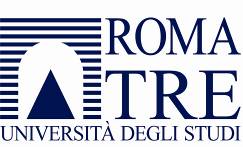 N. minimo e massimo di iscrittiPresentazione domande ammissioneScadenza domande iscrizioneShakespeare’s Rome - International Summer School / La Roma di Shakespeare - Scuola estiva internazionale 10303/06/201917/06/2019Importo complessivo annuoRata unicaShakespeare’s Rome -International Summer School La Roma di Shakespeare – Scuola estiva internazionale350 euro350 euro + 16 euro imposta di bollo17/06/2019